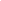 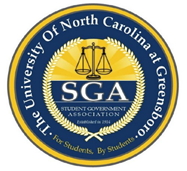 AGENDACall to Order of the 95th Session (7:02)Roll Call (7:02)Approval of Minutes (7:05)Approval of Agenda (7:05)Appointment of Parliamentarian (7:06)-- Ida Ekuban was appointed to be Parliamentarian.Appointment of Superior Court (7:08)-- Mikaela describes the roles of the Superior Court in which they hear appeals, determine responsibility in impeachment, and impose sanctions. Gene, Samaya, and Asha were all appointed.Reports (7:10)President Holly Shields (7:10)-- Holly discusses her new office hours and emphasizes for Senators to go to the Founder’s Day celebration in the Quad from 4-6 pm. She also talks about her first meeting with the new Dean of the Library.Vice President Mikaela Portugal (7:14)-- Mikaela again informs the Senate of her office hours. She also discusses her meeting with Provost Dunn for the change of Senate meetings to being bi-weekly and her Sustainability meeting. In this Sustainability meeting, discussion of investing in more sustainable companies as well as programs that encourage this initiative.Attorney General Brianna Boggan (7:17)-- Brianna addresses her office hours and that the cases were low-numbered this week with no areas of concern.Special Reports (7:18)Senate Body & Committee Meeting Explanation (7:18)-- Mikaela informed the Senate that meetings would soon be ran by a divisive breakdown for bi-weekly meetings. Files and documents are in the folder for the various Committees and Boards of SGA to use.Advisor Expectations (7:25)-- Cherry asserts that the Senators need to become familiar with the bylaws and emphasizes efficient communication between EVERYONE in SGA. Old Business (7:34)New Business (7:36)SB 95 04 (7:36)-- Tim introduces SB 95 04, which includes the passing of the allocation budget for student groups ($35,023.12).  He also addresses that the Finance Committee gave student groups 75% of what they asked for. The bill was approved.SB 95 05 (7:41)-- Samaya presents SB 95 05, which addresses President Trump’s actions in regards to DACA. The bill aims to support students and faculty that are benefit from DACA in any way. The bill was approved.Senator Forum (7:46)-- Jamie reiterates her initiative with inclusivity and the veterans on campus. Brian asserts the need to address the pending reformation of Tuition and Fees by the Board of Governors. Homayoon lets the Senate know that he is currently in the works with dining services.Student Forum  (7:55)-- Imani Barnes addresses a collection for feminine products that’s happened in late October and ending in the middle of November.Announcements  (7:57)-- Tim thanks to everyone who helped with the allocation hearings. Homayoon emphasizes for everyone to come out and support the bike ride event coming up. Samaya encourages everyone in SGA to come out on October 11th to meet political representatives in Greensboro and various people involved with the promotion of City Council. Jasmine also encourages everyone to come out to her fashion event. Adjournment (8:04)